POKUSY I.  – ROZPOUŠTĚNÍ LÁTEK VE VODĚPOKUSY I.  – ROZPOUŠTĚNÍ LÁTEK VE VODĚPOKUSY I.  – ROZPOUŠTĚNÍ LÁTEK VE VODĚPOKUSY I.  – ROZPOUŠTĚNÍ LÁTEK VE VODĚPOKUSY I.  – ROZPOUŠTĚNÍ LÁTEK VE VODĚPOKUSY I.  – ROZPOUŠTĚNÍ LÁTEK VE VODĚROZPUSTÍ SEPROMÍSÍ SE S VODOUZMĚNILA SEZMĚNILA SEZMĚNILA SEROZPUSTÍ SEPROMÍSÍ SE S VODOUBARVAVŮNĚCHUŤMOUKASŮLCUKRPEPŘOLEJKOŘENÍ - PAPRIKAPÍSEKHLÍNA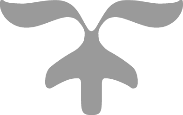 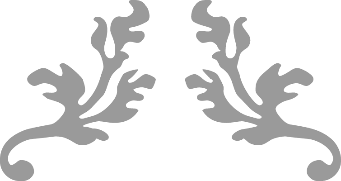 